防蝕工程年會「300字論文摘要」範例(論文領域) [、粗體、置中]作者A*1、作者B1、作者C2、作者D3 [12pt、置中]1單位名稱 [、置中]2單位名稱 [、置中]3單位名稱 [、置中]The Corrosion Engineering Association Annual Meeting Abstract Template (M) [Title (field), , bold, centered]*通訊作者：2024anticorr@gmail.com [、靠左]摘要 [14pt、粗體、置中]投稿者請使用WORD並依本範本之格式撰寫300字論文摘要。相關格式說明如下:(1)上下左右邊界各，全篇摘要採單行間距。(2)中文字體採新細明體、英文字體採Times New Roman，歡迎與防蝕工程相關課題之研究及技術報告踴躍投稿。(3)論文可以中文或英文撰寫，內容必須包含標題、作者姓名、服務單位、通訊作者之E-mail、摘要與關鍵字。論文發表者之姓名請畫底線。(4)各段落字體大小及對齊模式如中括號內所示，若為政府機關補助之計畫，敬請於關鍵詞下一行註明計畫編號、計畫名稱及主持人姓名。(5)摘要內文字數300字以內，中文或英文皆可。摘要頁數1頁為限，超過頁數將退回修改。(6)稿件之檔案大小請小於10 MB，摘要請準備PDF及WORD檔，上傳至Google表單(上傳網址: https://reurl.cc/eL4Qvm或掃描下方QR code)。檔名請設定為「領域別-論文題目-作者姓名」，例如：A-鋁合金應力腐蝕研究-王朝正，以利作業辨識。(7) 113年會籌備會學術組聯絡事項請洽：國立清華大學工程與系統科學系朱鵬維助理教授/藍貫哲助理教授03-571-5131轉34370或35566或Email: 2024anticorr@gmail.com；防蝕工程年會活動報名註冊請洽：中華民國防蝕工程學會 吳慧真小姐，地址：236029新北市土城區中華路一段36號8樓-5，電話：02-8273-1575傳真：02-8273-1572; E-mail：anticorr@seed.net.tw [中文摘要內文，12pt、縮排2字元、左右對齊]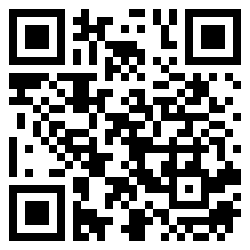 關鍵詞：新細明體、Times New Roman、300字以內。[關鍵詞最多6個，12pt、粗體、靠左]NSTC XXX-XXXX-X-XXX-XXX、計畫名稱、主持人[如為政府機關補助之研究，請註明計畫編號、計畫名稱及主持人姓名，、靠左]